NAZIV RADA NA SRPSKOM JEZIKU (STIL 'NASLOV')NAZIV RADA NA ENGLESKOM JEZIKU Ime i prezime autora, Ime i prezime autora,... Stil 'Autori'Rezime:  Sažetak na srpskom do 250 reči. Stil 'Rezime - Ključne''.Ključne reči: Ključne reči na srpskom do 5 rečiAbstract: The volume of abstract cannot be more than 250 words.Keywords: The keywords should include max 5 wordsUVOD (Stil '1. Naslov')Za pripremu rada koristite ovaj šablon. Sva podešavanja u tekstu se vrše isključivo korišćenjem stilova koji su predefinisani i nalaze se u zaglavlju Word programa za obradu teksta (u kartici Home). Snimljeni dokument je potrebno imenovati latiničnim pismom. Naziv rada, rezime i ključne reči mogu biti napisani i na nekom od jezika bivših jugoslovenskih republika.Tekst se formatira tako što postavite kursor u određeni pasus, ili markirate tekst koji želite da podijelite u odgovarajući stil, i potom kliknete na odgovarajući stil u gornjem desnom uglu. Ovaj tekst je otkucan u stilu 'Tekst'.Radove pisati na jezicima bivših jugoslovenskih republika (ćirilično ili latinično pismo) ili engleskom jeziku. Tekst pripremiti u jednostubičnom formatu u tekst MS Word (preporučujemo verziju 2007 ili noviju). Obim rada je 6 do maksimalno 10 stranica formata A4 (formatiranih prema ovom uputstvu). Numeracija naslova i podnaslova se vrši automatski odabirom odgovarajućeg stila ('1. Naslov', '2. Naslov', '3. Naslov').U različito imenovanim stilovima sačuvana su sva neophodna podešavanja za formatiranje teksta, i selektovanjem određenog teksta (ili pozicioniranjem kursora unutar paragrafa za izmjenu) i odabirom odgovarajućeg stila se jednostavno može primijeniti mnoštvo unaprijed predefinisanih podešavanja. 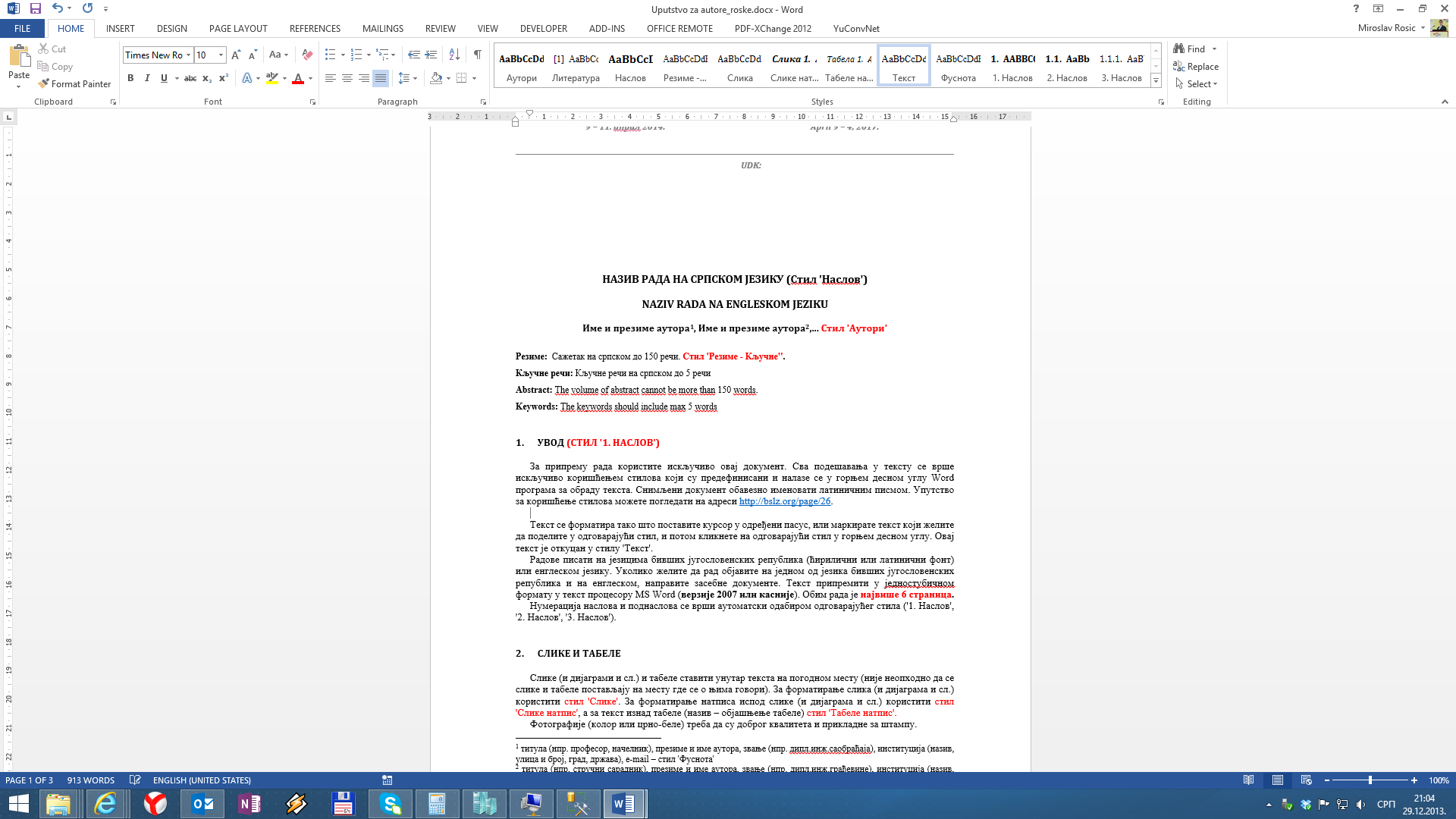 Pozicija za podešavanje stilova u programu (Word 2007 i kasnije verzije).SLIKE I TABELESlike (i dijagrami i sl.) i tabele staviti unutar teksta na pogodnom mjestu (nije neophodno da se slike i tabele postavljaju na mjestu gde se o njima govori). Za formatiranje slika (i dijagrama i sl.) koristiti stil 'Slike'. Za formatiranje natpisa ispod slike (i dijagrama i sl.) koristiti stil 'Slike natpis', a za tekst iznad tabele (naziv – objašnjenje tabele) stil 'Tabele natpis'.Fotografije (kolor ili crno-bijele) treba da su dobrog kvaliteta (min. 300 dpi) i prikladne za štampu. Numeracija slika i tabela se vrši automatski korišćenjem odgovarajućih stilova.Broj saobraćajnih nezgoda, Srbija, 2011. godina. Stil 'Tabela natpis'Numeričke vrednosti (stil '2. Naslov')Numeričke vrijednosti korišćene u tekstu, slikama i tabelama pisati na sledeći način: 1/2 → 0,5 ili 1/2 (ne 0.5);hiljadu sto trideset i tri → 1.133 (ne 1 133 niti 1,133); Koristiti jedinice SI sistema.MATEMATIČKE FORMULEZa pisanje matematičkih formula koristiti Word Equation Editor. Matrice pisati u uglastim zagradama. Matematičke formule treba da bude uvučene 5 mm u odnosu na lijevu marginu: 	(1)Formule numerisati arapskim brojevima u kružnim zagradama i koristiti desno poravnanje.  Formule razdvojiti od teksta jednim praznim redom.POZIV NA LITERATURU Fusnote koristiti samo za propratne komentare i objašnjenja. Citate u tekstu ne obilježavati fusnotama, već na kraju citata ili pri pozivanju na nečije djelo. Prilikom citiranja autora, njihova imena se pišu u originalu sa godinom objavljenog rada, u zagradi kao npr.  (Lipovac i dr, 2009) ili (Gitelman et al, 2010; Lipovac i Nešić, 2005), a ukoliko se citira više od dva autora, tada se u tekstu pominje samo prvi uz skraćenicu: „i dr“ odnosno „et al“. Zarezom se odvaja autor od godine izdanja, a tačka-zarezom (;) različiti autori različitih dela. Ako se navodi isti autor sa više radova u jednoj godini, tada se uz naredne radove dodaju abecedna slova pored godine (na primer: 1998a, 1998b, itd.), pri tom vodeći računa da i u literaturi budu označeni na isti način (uz godinu izdavanja treba da stoji i slovna oznaka - 1998a). Prilikom citiranja izvora sa Interneta navodi se Internet adresa i datum kada je tekst skinut sa mreže (http:/www...., 10.01.2012.). Pozivanje na propis se vrši tako što se u zagradi navodi naziv propisa, član i po potrebi stav i tačka (Zakon o bezbjednosti saobraćaja na putevima, čl. 17). 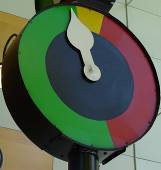 VMS sistemi. Stil 'Slike natpis'STRUKTURA RADA U osnovi, istraživački radovi treba da sadrže: Uvod (Objašnjenje problema), Materijal i metode (Kako smo analizirali i rešavali problem), Rezultati (Šta smo pronašli/utvrdili), Diskusija (Šta to znači), Zaključak (Kratak pregled nalaza u vezi sa problemom definisanim u Uvodu), Priznanja (Opciono; Zahvalnost na pomoći) i Literatura (Prema ovom uputstvu navesti radove koji su korišćeni). LITERATURA Redosled referenci napraviti prema redosledu prezimena prvog autora (po azbučnom ili abecednom redu) i godinama izdanja. Reference prikazati u originalnom pismu, prema formi prikazanoj u primjeru. Za pisanje referenci koristiti stil 'Literatura'.Elvik, R., Vaa, T. (2004). The Handbook of Road Safety Measures. Elsevier.Hauer, E. (1986). On the estimation of the expected number of accidents, Accident Analysis and Prevention, 18 (1), 1-12.Lipovac, K., Nešić, M. (2005). Evropski akcioni program bezbednosti saobraćaja - prepolovljavanje žrtava saobraćajnih nezgoda u Evropskoj uniji do 2010. godine - zajednička odgovornost. Bezbednost, Beograd, 47(3), 513-533.Lipovac, K., Jovanov, D., Jovanović, D. (2009). Savremeni pristup unapređenju bezbednosti puta. Put i saobraćaj, 56(4), 32-37.Zakon o bezbjednosti saobraćaja na putevima (2009), Službeni glasnik Republike Srpske br. 63/11.GodinaSaobraćajne nezgode sa poginulimSaobraćajne nezgode sa materijalnom štetom201135